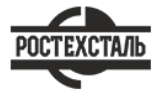 ГОСТ 4755-91Ферромарганец. Технические требования и условия поставкиСтатус: действующийВведен в действие: 1997-01-01Подготовлен предприятием ООО «Ростехсталь» - федеральным поставщиком металлопрокатаСайт www.rostechstal.ru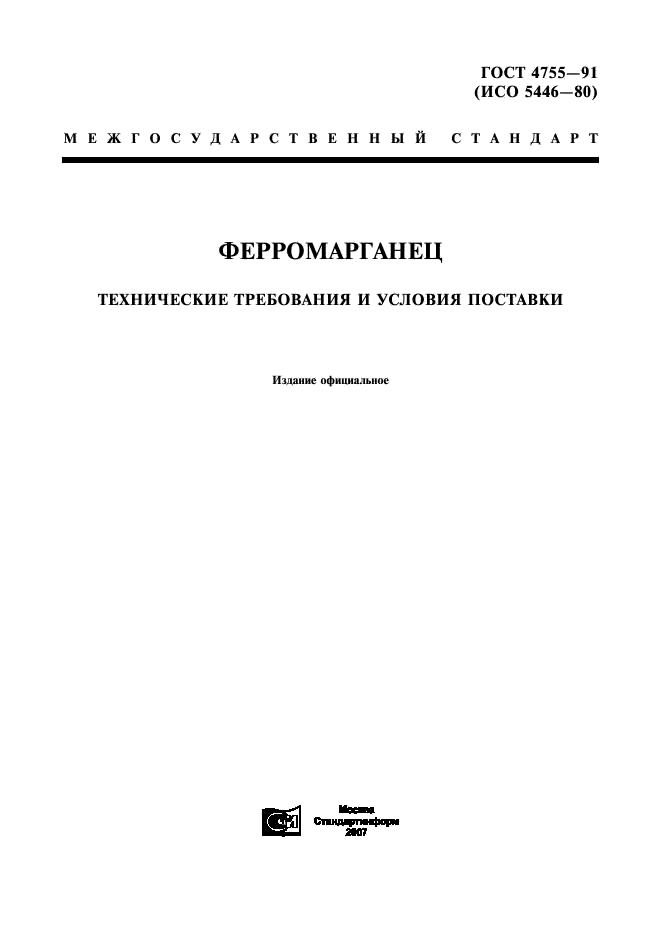 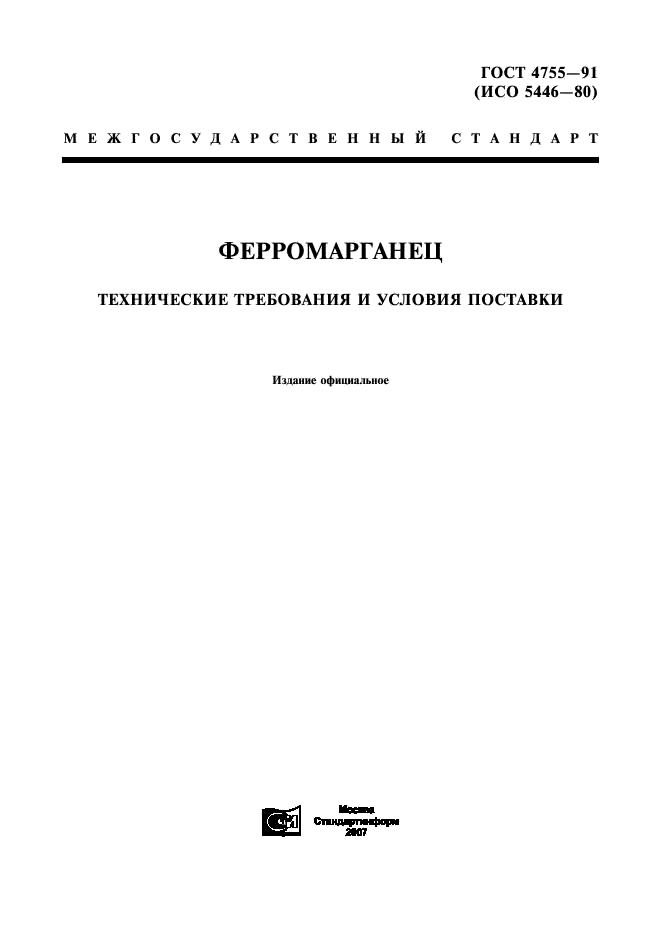 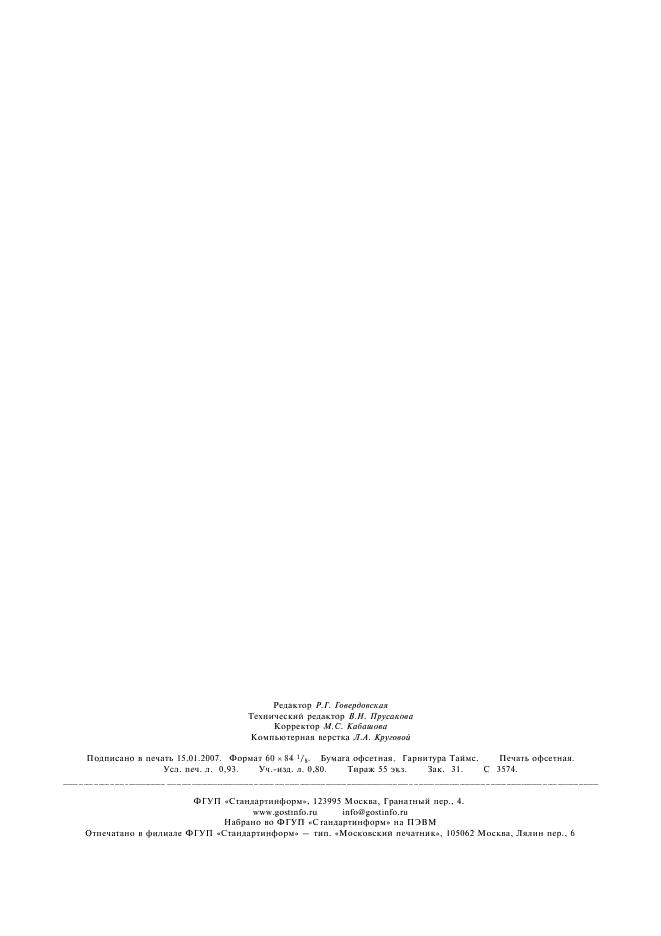 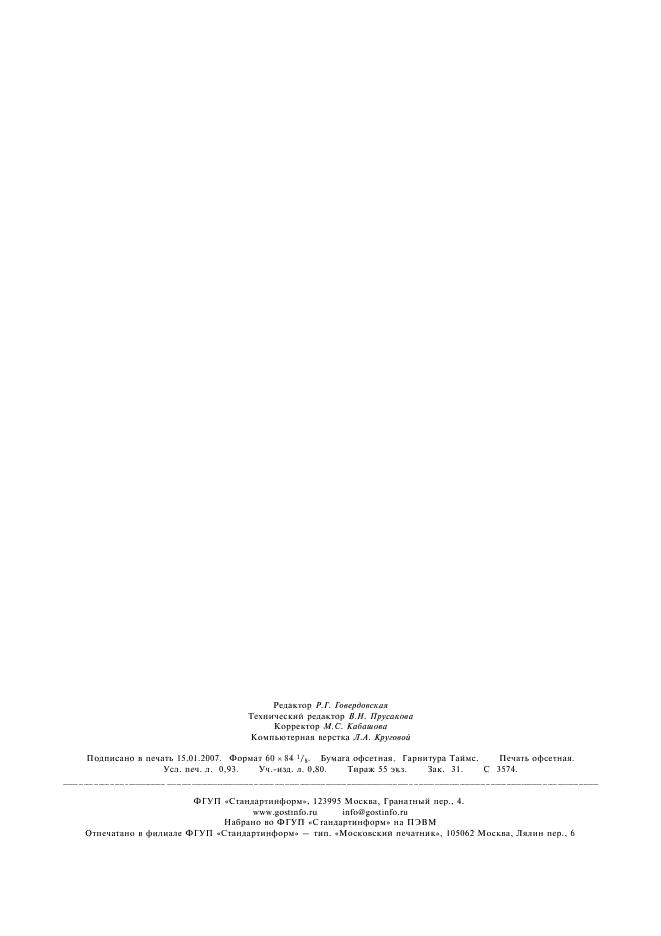 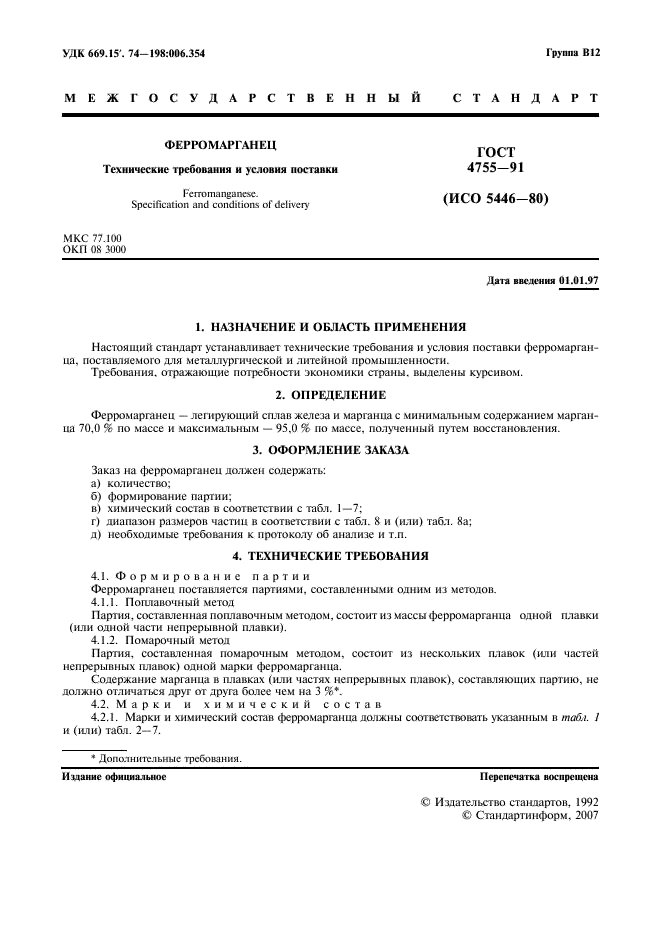 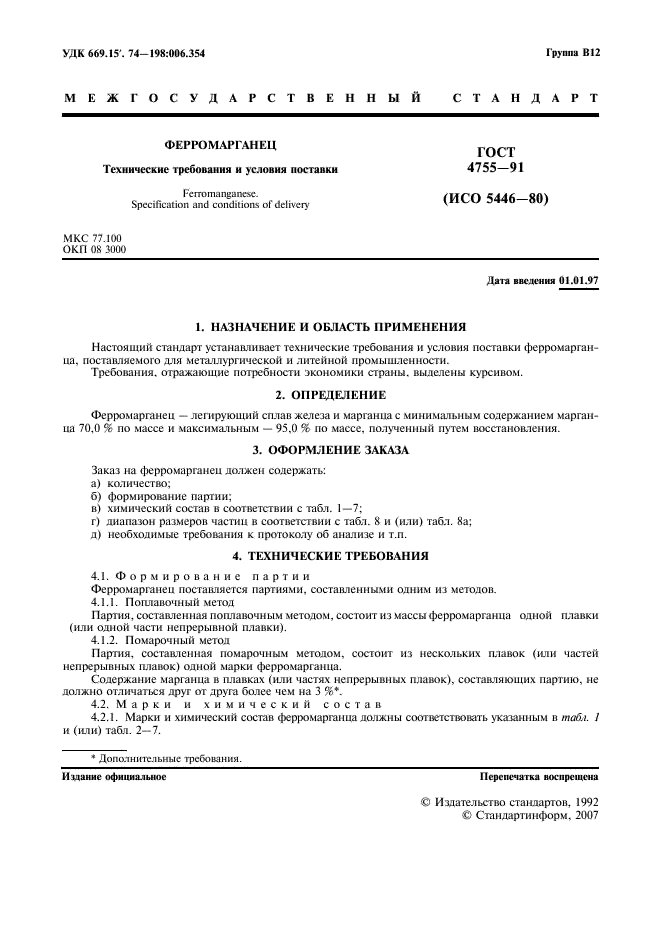 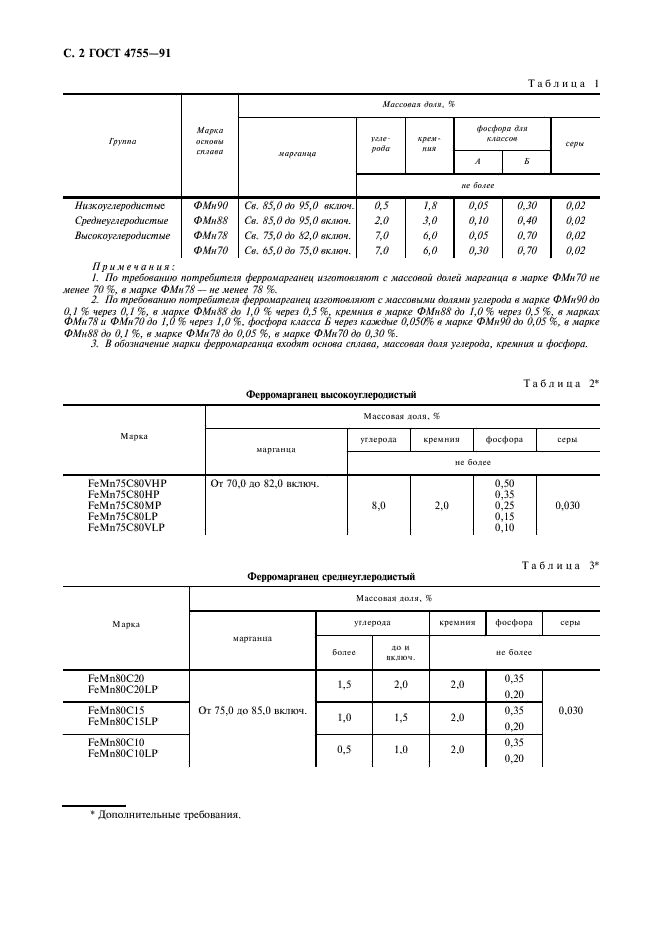 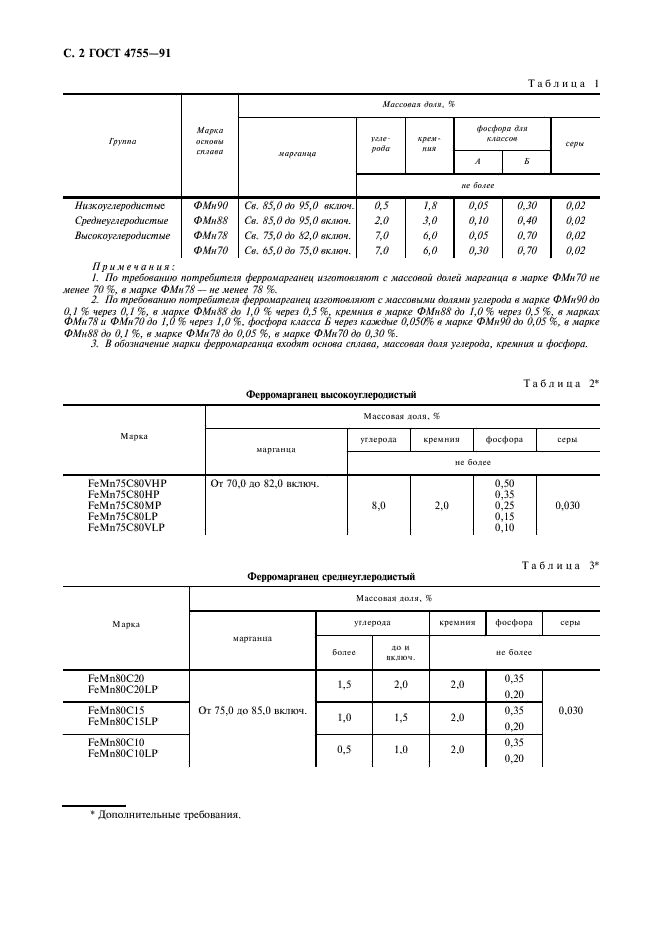 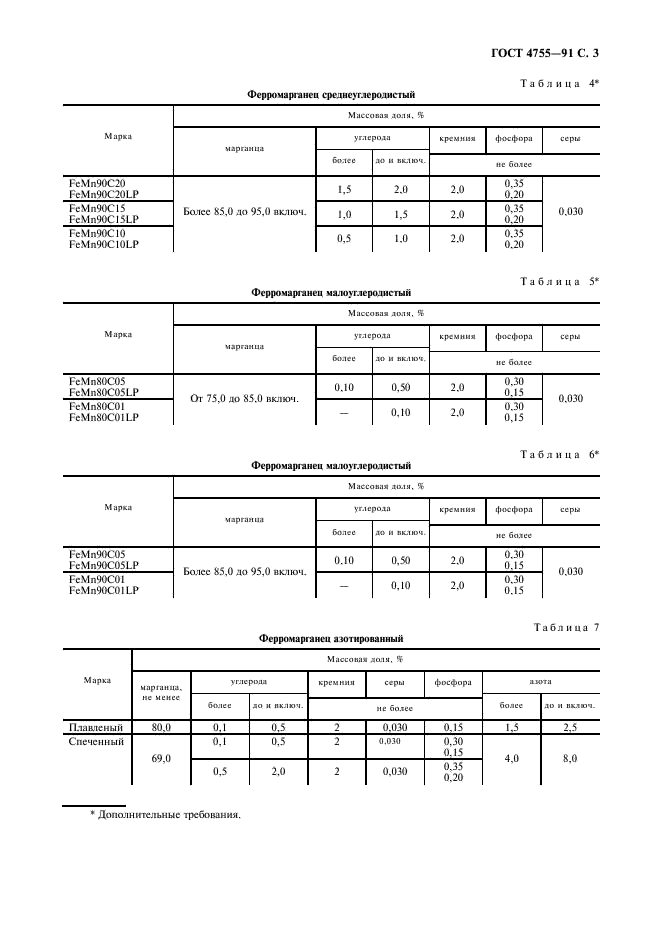 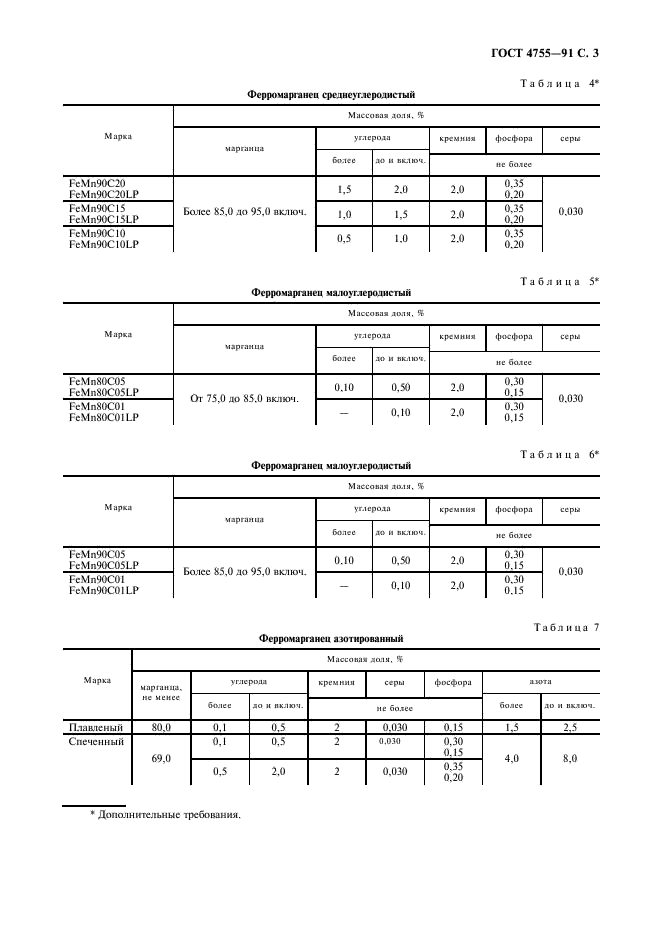 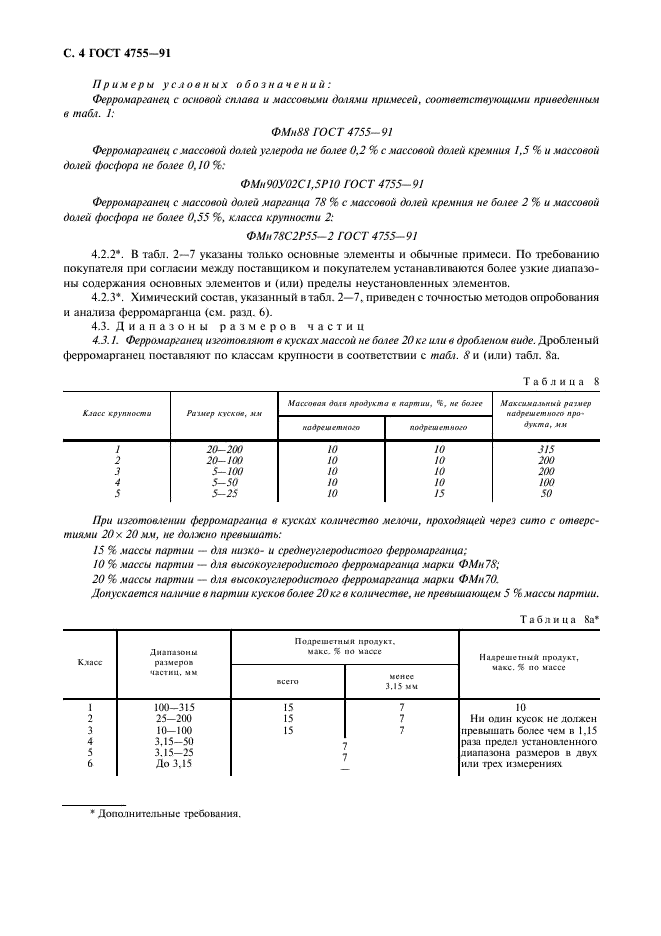 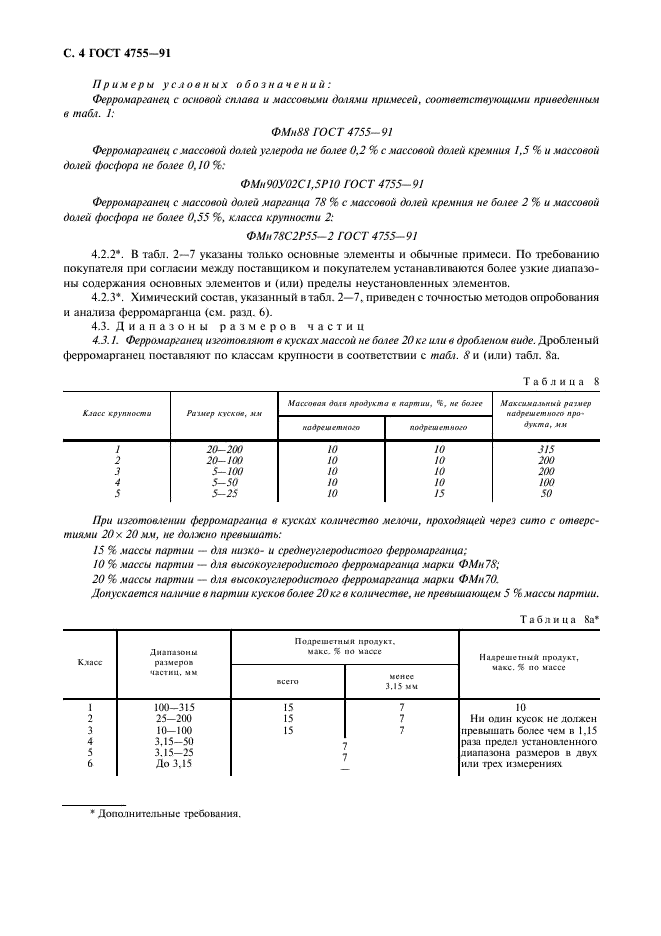 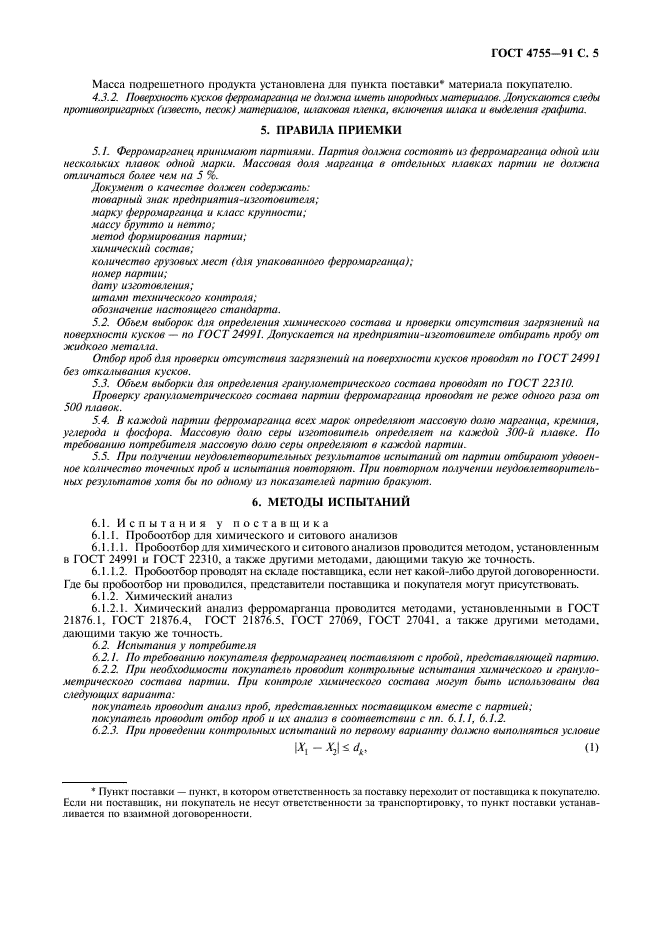 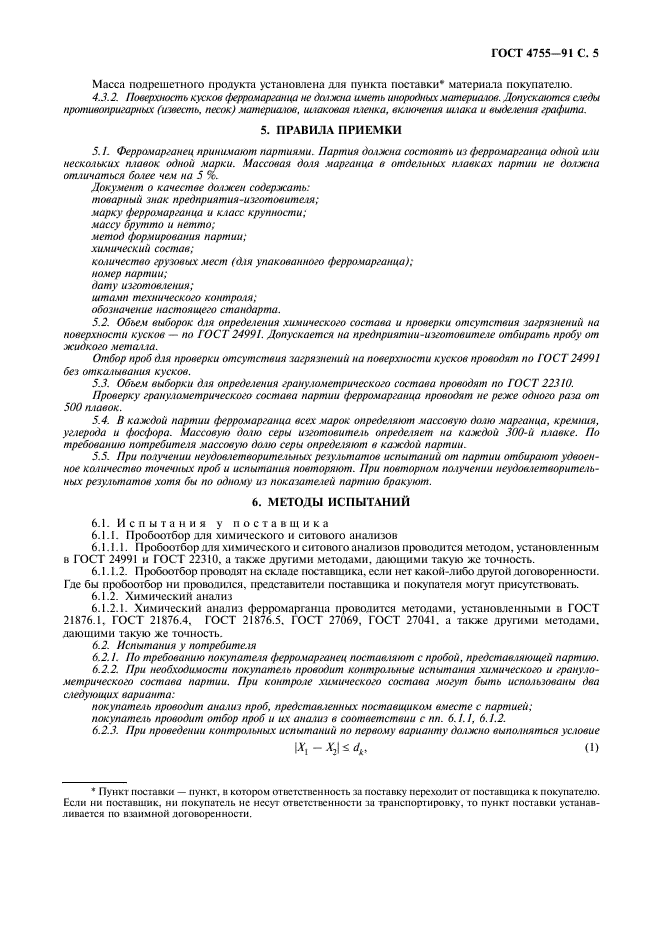 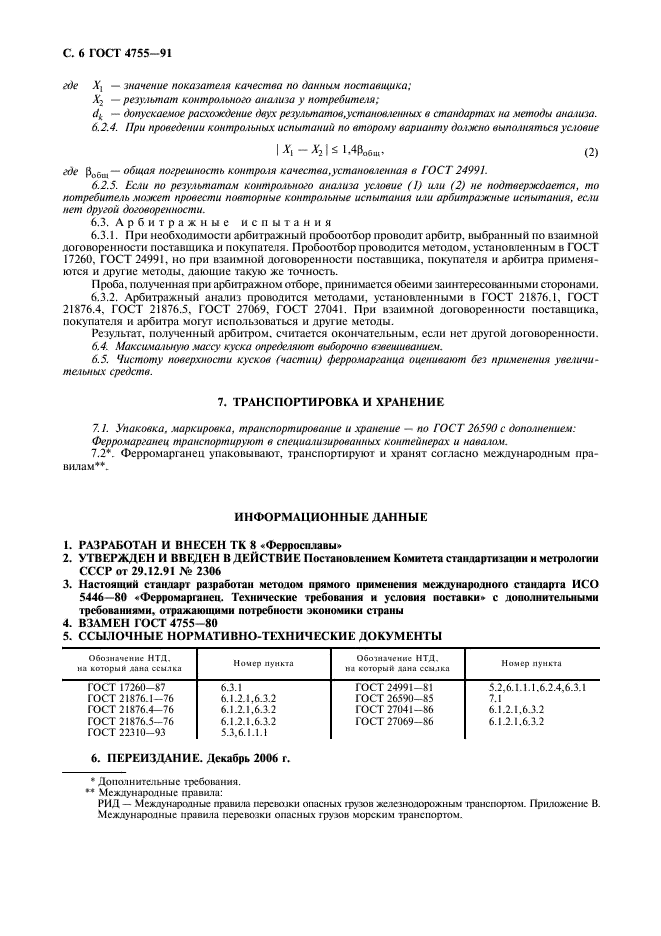 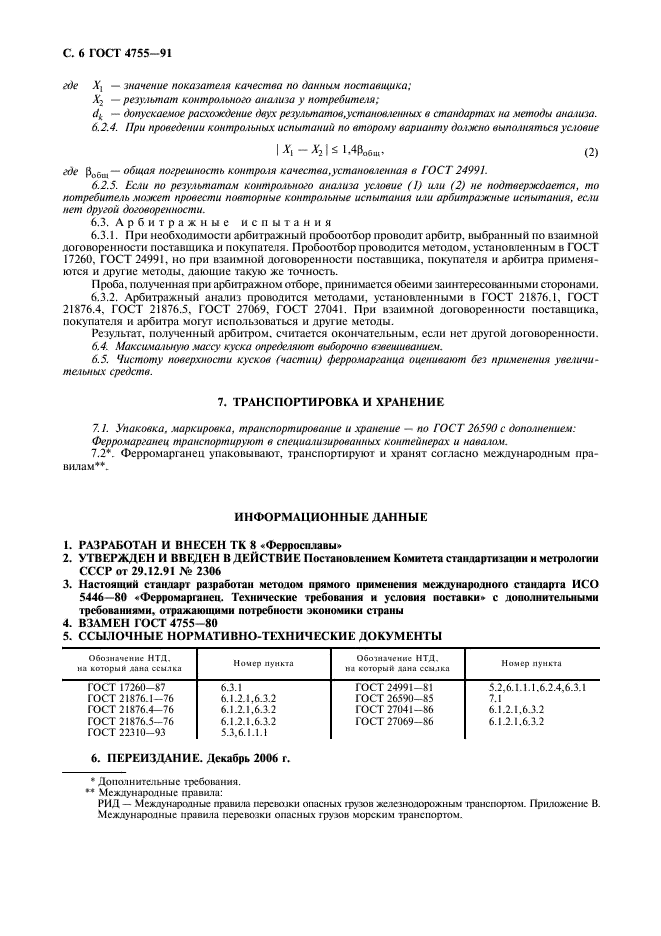 